年　　月　　日（　）会場名 三井住友海上文化財団 ときめくひととき 第○回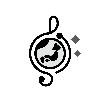 公演名本日はご来場いただきまして、まことにありがとうございました。お手数ですが、今後の参考とさせていただきますので、アンケートにご協力をお願いいたします。性　　別　　① 男性　　② 女性　　③ 回答しない年 齢 層　　① ～10代（ 小学生 ・ 中学生 ・ 高校生 ・ その他 ） 　② 20代　　③ 30代　　　　　　④ 40代　　⑤ 50代　　⑥ 60代　　⑦ 70代　　⑧ 80代以上　　⑨ 回答しないお住まい　　① ○○市内 　② ○○市外（市町村名：　　　　）　 ③ ○○県外（都道府県名：　　　　）コンサートの内容はいかがでしたか。① とても満足　　② やや満足　　③ どちらでもない　　④ ややつまらない　　⑤ とてもつまらないコンサートの一番の印象は何ですか。① 親しみやすい　② 心地良い　③ 楽しい　④ 難しい　⑤ その他（一言で：　　　　　　　　　　　）ご意見、ご感想をお聞かせください。（公演全体）（出演者へメッセージ）本公演を何でお知りになりましたか。（複数回答可）① チラシ・ポスター　　② 新聞・広報紙（紙名：　　　　　　　　　　　）③ インターネット（サイト名：　　　　　　　　　　　）　　④ 家族・友人・知人⑤ 学校・部活　　　　　⑥ その他（　　　　　　　　　　　　　　　　　）本公演にお越しいただいた動機は何ですか。（複数回答可）① 出演者に興味があるから　　　　　　② 楽器・声楽に興味があるから　　③ 曲目に興味があるから④ 家族・友人・知人に誘われたから　　⑤ チケットが低料金だから⑥ その他（　　　　　　　　　　　　　　　　　）クラシックコンサートにお越しいただいたことはありますか。（他会場でのコンサートを含む）① ある　　② 今回が初めて　⇒　今回が初めてと回答された方：今後もコンサートに行きたいですか。① ぜひ行きたい　② 機会があれば行きたい　③ 行かないクラシック音楽で鑑賞したい楽器・ジャンルは何ですか。（複数回答可）① オーケストラ　　　　　② 室内楽　　③ 鍵盤楽器　　④ 弦・管・打楽器　　⑤ 声楽・合唱⑥ オペラ・オペレッタ　　⑦ 吹奏楽　　⑧ その他（　　　　　　　　　　　　　　　　　）アンケートは全て集計の上（メッセージは原文のまま）、皆さまのエールを出演者へ届けています。ご協力ありがとうございました。